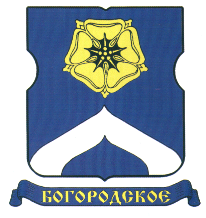 СОВЕТ ДЕПУТАТОВМУНИЦИПАЛЬНОГО ОКРУГА БОГОРОДСКОЕРЕШЕНИЕ22.06.2021  г. № 10/05В соответствии со статьями 264.2, 264.5, 264.6  Бюджетного кодекса Российской Федерации, Федеральным Законом от 6 октября 2003 года № 131-ФЗ «Об общих принципах организации местного самоуправления в Российской Федерации», Законом города Москвы от 6 ноября 2002 года № 56 «Об организации местного самоуправления в городе Москве», Уставом муниципального округа Богородское, Положением о бюджетном процессе в муниципальном округе Богородское, утвержденным решением Совета депутатов  муниципального округа Богородское от  23 октября 2014 года №14/03 «Об утверждении Положения о бюджетном процессе  в муниципальном округе Богородское»,  Совет депутатов муниципального округа Богородское решил:1. Одобрить проект решения Совета депутатов муниципального округа Богородское «Об исполнении бюджета муниципального округа Богородское за 2020 год» (далее – проект решения) (Приложение 1).2. Назначить публичные слушания по проекту решения Совета депутатов муниципального округа Богородское «Об исполнении бюджета муниципального округа Богородское за 2020 год» (Приложение 1):2.1. Дата проведения:   21  июля  2021 года.2.2. Время проведения: с 16 ч. 00 мин. до 17 ч. 00 мин.2.3. Место проведения: зал заседаний Совета депутатов муниципального округа Богородское, расположенный по адресу: город Москва, улица Краснобогатырская, дом 11. 3. Создать рабочую группу по организации и проведению публичных слушаний по проекту решения Совета депутатов «Об исполнении бюджета муниципального округа Богородское  за 2020 год» (Приложение 2).4. Опубликовать настоящее решение в бюллетене «Московский муниципальный вестник» и разместить на официальном сайте органов местного самоуправления муниципального округа Богородское  www.bogorodskoe-mo.ru.5. Контроль за выполнением настоящего решения возложить на главу муниципального округа Богородское Воловика К.Е.Глава муниципального округа Богородское                                              К.Е. Воловик                                                                                 Приложение 1к решению Совета депутатов муниципального округа Богородскоеот 22 июня 2021 года № 10/05Об исполнении бюджетамуниципального округаБогородское  за 2020 год       В соответствии со ст.264.2, 264.5, 264.6 Бюджетного кодекса Российской Федерации, Федеральным Законом от 6 октября 2003 года № 131-ФЗ «Об общих принципах организации местного самоуправления в Российской Федерации», Законом города Москвы от 6 ноября 2002 года № 56 «Об организации местного самоуправления в городе Москве», Уставом муниципального округа Богородское, Положением о бюджетном процессе в муниципальном округе Богородское, утвержденным решением Совета депутатов муниципального округа Богородское от 23 октября 2014 года № 14/03 «Об утверждении Положения о бюджетном процессе в муниципальном округе Богородское»,Совет депутатов муниципального округа Богородское решил:Утвердить отчет об исполнении бюджета муниципального округа Богородское за 2020 год (Приложение 1) по доходам в сумме 23 897,2 тыс. руб., по расходам 22 584,5 тыс. руб., с превышением доходов  над расходами (профицит местного бюджета) в сумме 1 312,7 тыс. руб. по следующим показателям:       1.1.Доходы бюджета муниципального округа Богородское за 2020 год (Приложение 2);       1.2. Распределение бюджетных ассигнований  по разделам, подразделам, целевым статьям и видам расходов бюджета муниципального округа Богородское за 2020 год (Приложение 3);       1.3. Ведомственная структура расходов бюджета муниципального округа Богородское за 2020 год (Приложение 4);       1.4.Источники финансирования дефицита бюджета муниципального округа Богородское за 2020 год (Приложение 5).2. Опубликовать настоящее решение в бюллетене «Московский муниципальный вестник» и разместить на официальном сайте органов местного самоуправления муниципального округа Богородское www.bogorodskoe-mo.ru.3. Настоящее решение вступает в силу со дня его официального опубликования в бюллетене «Московский муниципальный вестник».4. Контроль за выполнением настоящего решения возложить на главу муниципального округа Богородское Воловика К.Е.Приложение 1 
         к решению Совета депутатов муниципального округа Богородское   от _________2021  года  №  _______Приложение 2 
         к решению Совета депутатов муниципального округа Богородское   от _________2021  года  №  ______                                                                                                                                   Доходы бюджета муниципального округа Богородское за 2020 год                                                                                                                                                                                       тыс. руб.Приложение 3 
         к решению Совета депутатов муниципального округа Богородское   от _________2021  года  № _______                                                                                                                                                                       Распределение бюджетных ассигнований по разделам, подразделам, целевым статьям и видам расходов бюджетамуниципального округа Богородскоеза 2020 годПриложение 4 
         к решению Совета депутатов муниципального округа Богородское   от _________2021  года  № ________ Ведомственная структура расходов бюджетамуниципального округа Богородское за 2020 годПриложение 5 
         к решению Совета депутатов муниципального округа Богородское   от _________2021  года  № ______                                                                                                                                    Источники финансирования дефицита бюджетамуниципального округа Богородскоеза 2020 год                                                                                                                          тыс. руб.Приложение 2к решению Совета депутатов муниципального округа Богородскоеот  22 июня  2021 года №10/05 Состав рабочей группыпо  организации и проведению публичных слушаний по проекту решения Совета депутатов муниципального округа Богородское  «Об исполнении бюджета муниципального округа Богородское за 2020 год»О проекте решения Совета депутатов муниципального округа Богородское «Об исполнении бюджета муниципального округа Богородское  за 2020 год»Глава муниципального округаК.Е. ВоловикОТЧЕТ ОБ ИСПОЛНЕНИИ БЮДЖЕТА ОТЧЕТ ОБ ИСПОЛНЕНИИ БЮДЖЕТА ОТЧЕТ ОБ ИСПОЛНЕНИИ БЮДЖЕТА ОТЧЕТ ОБ ИСПОЛНЕНИИ БЮДЖЕТА ОТЧЕТ ОБ ИСПОЛНЕНИИ БЮДЖЕТА ОТЧЕТ ОБ ИСПОЛНЕНИИ БЮДЖЕТА кодыФорма по ОКУД   0503117 на 1 января 2021 года на 1 января 2021 года на 1 января 2021 года на 1 января 2021 годаДата   01.01.2021             Наименование органа,              организующегоаппарат Совета депутатоваппарат Совета депутатоваппарат Совета депутатоваппарат Совета депутатовпо ОКПО   42437337             исполнение бюджетамуниципального округа Богородскоемуниципального округа Богородскоемуниципального округа Богородскоемуниципального округа Богородское900            Наименование бюджетабюджет МО Богородскоебюджет МО Богородскоебюджет МО Богородскоебюджет МО Богородскоепо ОКТМО 45301000            Периодичностьмесячнаямесячнаямесячнаямесячная             Единица измеренияруб.руб.руб.руб.по ОКЕИ   383Доходы бюджетаРасходы бюджета Доходы бюджетаРасходы бюджета Доходы бюджетаРасходы бюджета Доходы бюджетаРасходы бюджета Доходы бюджетаРасходы бюджета Доходы бюджетаРасходы бюджета Доходы бюджетаРасходы бюджета Коды классификацииНаименование показателей2020 год18210000000000000000НАЛОГОВЫЕ И НЕНАЛОГОВЫЕ ДОХОДЫ20 537,218210100000000000000Налог на прибыль, доходы20 537,218210102000010000110Налог на доходы физических лиц20 249,918210102010010000110Налог на доходы физических лиц с доходов, источником которых является налоговый агент, за исключением доходов, в отношении которых исчисление и уплата налога осуществляется в налог на доходы физических лиц в соответствии со статьями 227, 227.1 и 228 Налогового кодекса Российской Федерации18 987,718210102020010000110Налог на доходы физических лиц, полученных от осуществления деятельности физическими лицами, зарегистрированными в качестве индивидуальных предпринимателей, нотариусов, занимающихся частной практикой, адвокатов, учредивших адвокатские кабинеты и других лиц, занимающихся частной практикой в соответствии со статьей 227.1 Налогового кодекса Российской Федерации 275,618210102030010000110Налог на доходы физических лиц с доходов, полученных физическими лицами в соответствии со статьей 228 Налогового кодекса Российской Федерации986,618211610123010000140Доходы от денежных взысканий (штрафов), поступающие в счет погащения задолженности, образовавшейся до 1 января 2020 года, подлежащие зачислению в бюджет муниципального образования по нормативам, действовавшим в 2019 году287,390020000000000000000БЕЗВОЗМЕЗДНЫЕ ПОСТУПЛЕНИЯ 3 360,090020200000000000000Безвозмездные поступления от других бюджетов бюджетной системы Российской Федерации3 360,090020249999030000151Прочие  межбюджетные трансферты, передаваемые бюджетам внутригородских муниципальных образований городов федерального значения 3 360,0ИТОГО23 897,2РзПРЦСВРСумма(тыс.руб.)Общегосударственные  вопросы01 0019 235,7Функционирование  главы муниципального округа 01023 291,8Глава муниципального округа010231А01001003 116,3Расходы на выплаты персоналу в целях обеспечения выполнения функций государственными (муниципальными) органами, казенными учреждениями, органами управления государственными внебюджетными фондами010231А01001001002 804,5Расходы на выплаты персоналу государственных (муниципальных) органов010231А01001001202 804,5Закупка товаров, работ и услуг для государственных (муниципальных) нужд010231А0100100200311,8Иные закупки товаров, работ и услуг для обеспечения государственных (муниципальных) нужд010231А0100100240311,8Прочие расходы в сфере здравоохранения010235Г0101100175,5Расходы на выплаты персоналу в целях обеспечения выполнения функций государственными (муниципальными) органами, казенными учреждениями, органами управления государственными внебюджетными фондами010235Г0101100100175,5Расходы на выплаты персоналу государственных (муниципальных) органов010235Г0101100120175,5Функционирование Совета депутатов муниципального округа         01033 555,0Депутаты Совета депутатов муниципального округа010331А0100200195,0Закупка товаров, работ и услуг для государственных (муниципальных) нужд010331А0100200200195,0Иные закупки товаров, работ и услуг для обеспечения государственных (муниципальных) нужд010331А0100200240195,0Межбюджетные трансферты бюджетам муниципальных округов в целях повышения эффективности осуществления советами депутатов муниципальных округов переданных полномочий города Москвы010333А04001003 360,0Специальные расходы010333А04001008803 360,0Функционирование аппарата Совета депутатов муниципального округа010412 259,6Обеспечение деятельности аппарата Совета депутатов муниципального округа в части содержания муниципальных служащих для решения  вопросов местного значения   010431Б010050011 886,9Расходы на выплаты персоналу в целях обеспечения выполнения функций государственными (муниципальными) органами, казенными учреждениями, органами управления государственными внебюджетными фондами010431Б01005001009 985,6Расходы на выплаты персоналу государственных (муниципальных) органов010431Б01005001209 985,6Закупка товаров, работ и услуг для государственных (муниципальных) нужд010431Б01005002001 901,3Иные закупки товаров, работ и услуг для обеспечения государственных (муниципальных) нужд010431Б01005002401 901,3Иные бюджетные ассигнования010431Б01005008000,0Уплата налогов, сборов и иных платежей010435Б01005008500,0Прочие расходы в сфере здравоохранения010435Г0101100372,7Расходы на выплаты персоналу в целях обеспечения выполнения функций государственными (муниципальными) органами, казенными учреждениями, органами управления государственными внебюджетными фондами010435Г0101100100372,7Расходы на выплаты персоналу государственных (муниципальных) органов010435Г0101100120372,7Резервный фонд01110,0Резервный фонд,  предусмотренный в бюджете муниципального округа011132А01000000,0Иные бюджетные ассигнования011132А01000008000,0Резервные средства011132А01000008700,0Другие общегосударственные вопросы0113129,3Уплата членских взносов на осуществление        деятельности Совета муниципальных                    образований города Москвы011331Б0100400129,3Иные бюджетные ассигнования011331Б0100400800129,3Уплата налогов, сборов и иных платежей011331Б0100400850129,3Культура, кинематография08001 705,0Другие вопросы в области культуры,                                 кинематографии 08041 705,0Праздничные и социально значимые мероприятия для населения080435Е01005001 705,0Закупка товаров, работ и услуг для государственных (муниципальных) нужд080435Е01005002001 705,0Иные закупки товаров, работ и услуг для обеспечения государственных (муниципальных) нужд080435Е01005002401 705,0Социальная политика1000703,8Пенсионное обеспечение1001336,6Доплаты к пенсиям муниципальным служащимгорода Москвы100135П0101500336,6Межбюджетные трансферты100135П0101500500336,6Иные межбюджетные трансферты100135П0101500540336,6Другие вопросы в области социальной политики1006367,2Социальные гарантии муниципальнымслужащим, вышедшим на пенсию100635П0101800367,2Социальное обеспечение и иные выплаты населению100635П0101800300367,2Социальные выплаты гражданам, кроме публичных нормативных социальных выплат100635П0101800320367,2Средства массовой информации1200940,0Периодическая печать и издательства120240,0Информирование жителей муниципального округа120235Е010030040,0Иные бюджетные ассигнования120231Е010030080040,0Уплата налогов, сборов и иных платежей120235Е010030085040,0Другие вопросы в области средств массовой информации1204900,0Информирование жителей муниципального округа120435Е0100300900,0Закупка товаров, работ и услуг для государственных (муниципальных) нужд120435Е0100300200900,0Иные закупки товаров, работ и услуг для обеспечения государственных (муниципальных) нужд 120435Е0100300240900,0          ИТОГО РАСХОДЫ:22 584,5НаименованиеРзПРЦСВРСумматыс.руб.Аппарат Совета депутатов муниципального округа Богородское(код ведомства 900)Аппарат Совета депутатов муниципального округа Богородское(код ведомства 900)Аппарат Совета депутатов муниципального округа Богородское(код ведомства 900)Аппарат Совета депутатов муниципального округа Богородское(код ведомства 900)Аппарат Совета депутатов муниципального округа Богородское(код ведомства 900)Аппарат Совета депутатов муниципального округа Богородское(код ведомства 900)Общегосударственные  вопросы01 0019 235,7Функционирование  главы муниципального округа 01023 291,8Глава муниципального округа010231А01001003 116,3Расходы на выплаты персоналу в целях обеспечения выполнения функций государственными (муниципальными) органами, казенными учреждениями, органами управления государственными внебюджетными фондами010231А01001001002 804,5Расходы на выплаты персоналу государственных (муниципальных) органов010231А01001001202 804,5Закупка товаров, работ и услуг для государственных (муниципальных) нужд010231А0100100200311,8Иные закупки товаров, работ и услуг для обеспечения государственных (муниципальных) нужд010231А0100100240311,8Прочие расходы в сфере здравоохранения010235Г0101100175,5Расходы на выплаты персоналу в целях обеспечения выполнения функций государственными (муниципальными) органами, казенными учреждениями, органами управления государственными внебюджетными фондами010235Г0101100100175,5Расходы на выплаты персоналу государственных (муниципальных) органов010235Г0101100120175,5Функционирование Совета депутатов муниципального округа         01033 555,0Депутаты Совета депутатов муниципального округа010331А0100200195,0Закупка товаров, работ и услуг для государственных (муниципальных) нужд010331А0100200200195,0Иные закупки товаров, работ и услуг для обеспечения государственных (муниципальных) нужд010331А0100200240195,0Межбюджетные трансферты бюджетам муниципальных округов в целях повышения эффективности осуществления советами депутатов муниципальных округов переданных полномочий города Москвы010333А04001003 360,0Специальные расходы010333А04001008803 360,0Функционирование аппарата Совета депутатов муниципального округа010412 259,6Обеспечение деятельности аппарата Совета депутатов муниципального округа в части содержания муниципальных служащих для решения  вопросов местного значения   010431Б010050011 886,9Расходы на выплаты персоналу в целях обеспечения выполнения функций государственными (муниципальными) органами, казенными учреждениями, органами управления государственными внебюджетными фондами010431Б01005001009 985,6Расходы на выплаты персоналу государственных (муниципальных) органов010431Б01005001209 985,6Закупка товаров, работ и услуг для государственных (муниципальных) нужд010431Б01005002001 901,3Иные закупки товаров, работ и услуг для обеспечения государственных (муниципальных) нужд010431Б01005002401 901,3Иные бюджетные ассигнования010431Б01005008000,0Уплата налогов, сборов и иных платежей010435Б01005008500,0Прочие расходы в сфере здравоохранения010435Г0101100372,7Расходы на выплаты персоналу в целях обеспечения выполнения функций государственными (муниципальными) органами, казенными учреждениями, органами управления государственными внебюджетными фондами010435Г0101100100372,7Расходы на выплаты персоналу государственных (муниципальных) органов010435Г0101100120372,7Резервный фонд01110,0Резервный фонд,  предусмотренный в бюджете муниципального округа011132А01000000,0Иные бюджетные ассигнования011132А01000008000,0Резервные средства011132А01000008700,0Другие общегосударственные вопросы0113129,3Уплата членских взносов на осуществление        деятельности Совета муниципальных                    образований города Москвы011331Б0100400129,3Иные бюджетные ассигнования011331Б0100400800129,3Уплата налогов, сборов и иных платежей011331Б0100400850129,3Культура, кинематография08001 705,0Другие вопросы в области культуры,                                 кинематографии 08041 705,0Праздничные и социально значимые мероприятия для населения080435Е01005001 705,0Закупка товаров, работ и услуг для государственных (муниципальных) нужд080435Е01005002001 705,0Иные закупки товаров, работ и услуг для обеспечения государственных (муниципальных) нужд080435Е01005002401 705,0Социальная политика1000703,8Пенсионное обеспечение1001336,6Доплаты к пенсиям муниципальным служащим города Москвы100135П0101500336,6Межбюджетные трансферты100135П0101500500336,6Иные межбюджетные трансферты100135П0101500540336,6Другие вопросы в области социальной политики1006367,2Социальные гарантии муниципальнымслужащим, вышедшим на пенсию100635П0101800367,2Социальное обеспечение и иные выплаты населению100635П0101800300367,2Социальные выплаты гражданам, кроме публичных нормативных социальных выплат100635П0101800320367,2Средства массовой информации12940,0Периодическая печать и издательства120240,0Информирование жителей муниципального округа120235Е010030040,0Иные бюджетные ассигнования120231Е010030080040,0Уплата налогов, сборов и иных платежей120235Е010030085040,0Другие вопросы в области средств массовой информации1204900,0Информирование жителей муниципального округа120435Е0100300900,0Закупка товаров, работ и услуг для государственных (муниципальных) нужд120435Е0100300200900,0Иные закупки товаров, работ и услуг для обеспечения государственных (муниципальных) нужд 120435Е0100300240900,0ИТОГО РАСХОДЫ:22 584,5Код бюджетной классификацииНаименование показателей2020 год900 01 00 0000 00 0000 000Источники внутреннего финансирования дефицитов  бюджетов0,0900 01 05 0000 00 0000 000Изменение остатков средствна счетах по учету средствбюджетов0,0900 01 05 0201 00 0000 510Увеличение прочих остатков денежных средств бюджетов0,0900 01 05 0201 03 0000 510Увеличение прочих остатков денежных средств бюджетов внутригородских муниципальных образований городов федерального значения0,0900 01 05 0201 00 0000 610Уменьшение прочих остатков денежных средств бюджетов0,0900 01 05 0201 03 0000 610Уменьшение прочих остатков денежных средств бюджетов внутригородских муниципальных образованийгородов федерального значения0,0Руководитель рабочей группы:Воловик Константин Ефимович- глава муниципального округа БогородскоеЗаместитель руководителя рабочей группы:Силаева Людмила Викторовна- депутат Совета депутатов муниципального округа БогородскоеЧлены рабочей группы:Юрченко Егор МихайловичФомин Михаил Александрович- заместитель председателя Совета депутатов муниципального округа Богородское- юрисконсульт-советник аппарата Совета депутатов муниципального округа БогородскоеСекретарь рабочей группы:Панченко Павлина Павловна- главный бухгалтер-советник аппарата Совета депутатов муниципального округа Богородское